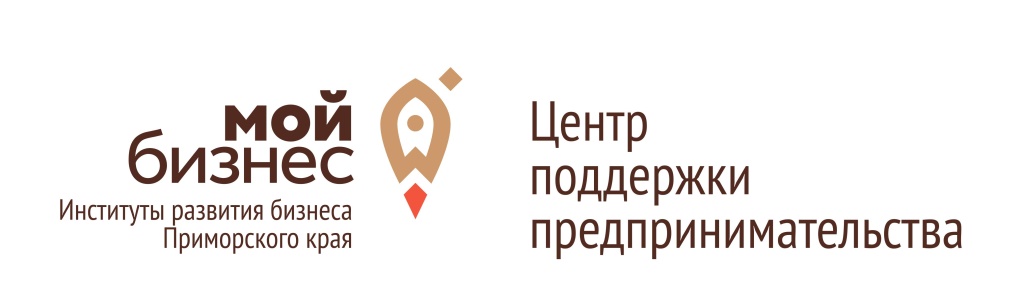 Приглашаем принять участие в тренинге «Азбука предпринимателя» (по программе АО «Корпорация «МСП») в ДальнегорскеКогда: с 25-28 марта 2024 г. с 10:00 до 18:00       Где: г.Дальнегорск, ул.Сухановская, д.1Для кого: для людей, которые хотят начать свой бизнес или реализовать новый бизнес-проект и получить поддержку от государства.  В рамках тренинга эксперты помогут разработать бизнес-план и успешно начать его реализовывать. Практическая ценность: Участники тренинга смогут:— Найти свою бизнес-идею и проверить её на жизнеспособность.— Разработать свой бизнес-план с нуля, определять его сильные и слабые стороны.— Разобраться с важной составляющей маркетинга и создать свою собственную маркетинговую стратегию.— Ставить цели в бизнесе и успешно достигать их.— Самостоятельно выбрать систему налогообложения и источники финансирования.— Узнать о существующих мерах государственной поддержки.Условия участия:Регистрация по ссылке:Участие бесплатное! Количество мест ограничено! Организатор: АНО «Центр поддержки предпринимательства Приморского края»Контакты: 8-924-120-29-58; 8(42373) 2-71-69 МАУ МКК «ЦРП»  Шарапута Алёна Юрьевна.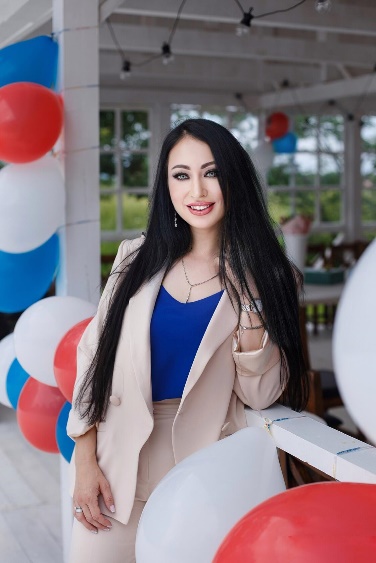 Тренер:— сертифицированный тренер АО «Корпорация «МСП», руководитель отделения центра «Мой бизнес», председатель местного отделения общероссийской общественной организации «ОПОРА РОССИИ», руководитель комитета по развития института самозанятых в Приморском крае.